Esther: Most Unlikely to Save Her People, part one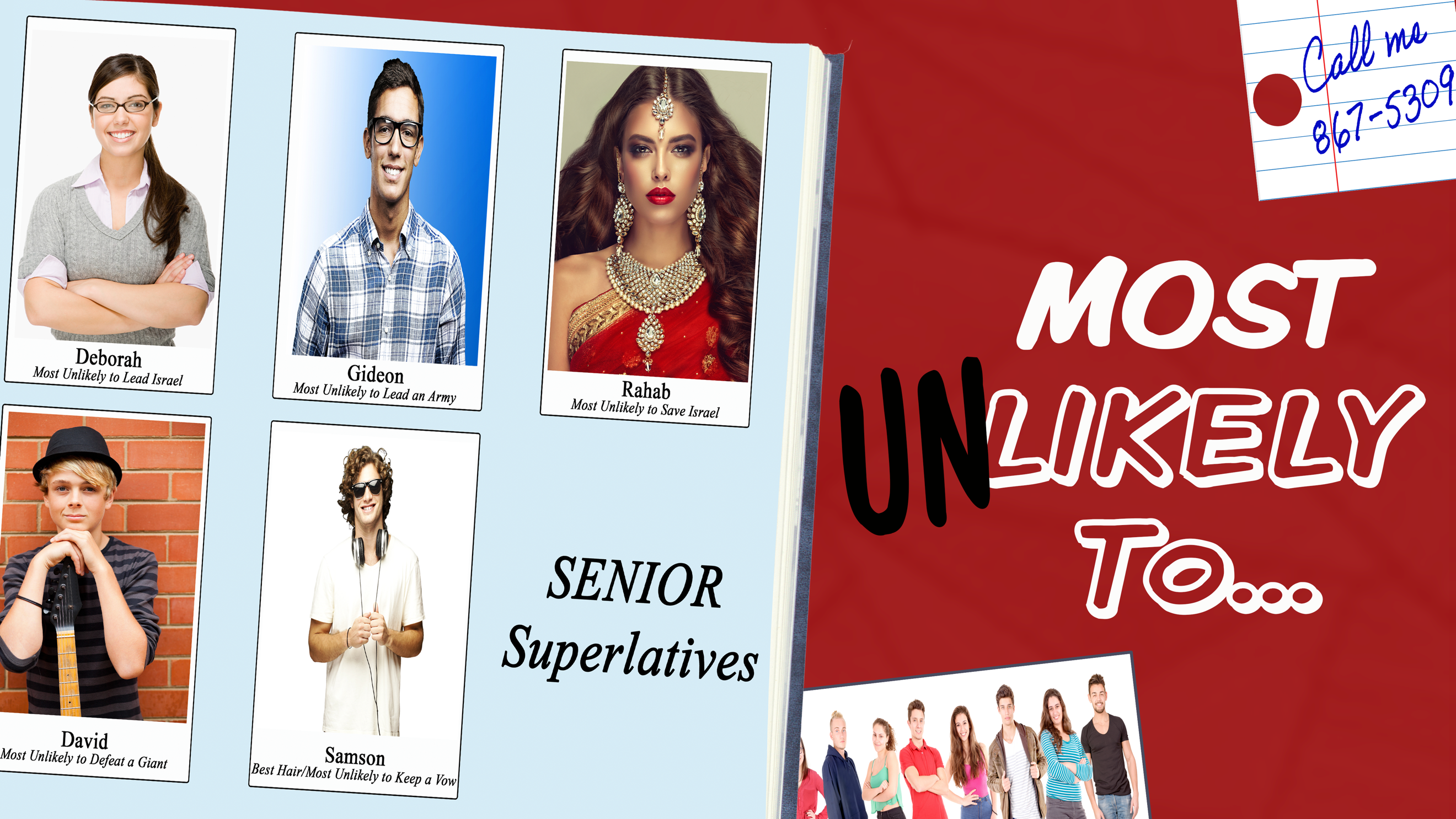 Most UNlikely To, part fiveEsther 1-4“Then the royal officials at the king’s gate asked Mordecai, “Why do you disobey the king’s command?” 4 Day after day they spoke to him but he refused to comply. Therefore they told Haman about it to see whether Mordecai’s behavior would be tolerated, for he had told them he was a Jew.” Esther 3:3-4 (NIV)Be ____________, even when it’s ______.“My life constantly hangs in the balance, but I will not stop obeying your law.”Psalm 119:109 (NLT)“The couriers went out, spurred on by the king’s command, and the edict was issued in the citadel of Susa. The king and Haman sat down to drink, but the city of Susa was bewildered.” Esther 3:15 (NIV)“I will never leave you; I will never abandon you.” Hebrews 13:5 (GNT)Make yourself _____________ to God.“If you remain silent at this time, relief and deliverance for the Jews will arise from another place, but you and your father's family will perish. And who knows but that you have come to royal position for such a time as this?” Esther 4:14 (NIV)“Be wise in the way you act toward outsiders; make the most of every opportunity.”Colossians 4:5 (NIV)“Then Esther sent this reply to Mordecai: 16 ‘Go, gather together all the Jews who are in Susa, and fast for me. Do not eat or drink for three days, night or day. I and my attendants will fast as you do. When this is done, I will go to the king, even though it is against the law. And if I perish, I perish.’” Esther 4:15-16 (NIV)Be willing to take _________ for God.“Cast all your anxieties on God, because he cares for you.” 1 Peter 5:7 (NIV)“Our light and momentary troubles are achieving for us an eternal glory that far outweighs them all. 18 So we fix our eyes not on what is seen, but on what is unseen, since what is seen is temporary, but what is unseen is eternal.”2 Corinthians 4:17-18 (NIV)